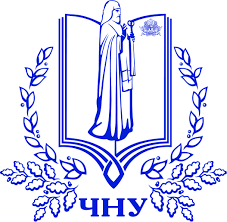 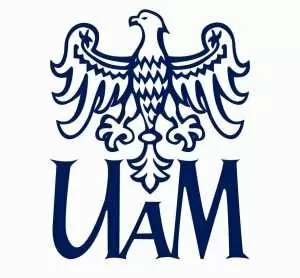 Ministry of Education and Science of UkrainePetro Mohyla Black Sea National UniversityAdam Mickiewicz UniversityThe National Academy of Sciences of UkraineVernadsky National Library of UkraineUkrainian Committee of SlavistsCentre for Bulgarian Studies with Lecturers of the Bulgarian Language, Literature and Culture of Bohdan Khmelnytsky Melitopol State Pedagogical UniversityBorys Grinchenko Kyiv University10, 68-Desantnykiv Str., Mykolayiv, 54003, Faculty of Philology, Petro Mohyla Black Sea National University, UkraineCALL FOR PAPERSDear Colleagues,We are delighted to invite you to participate in the Fourth International Scientific Online Conference "Slavic Studies: European Context", that will be held May 29 – 30, 2023 at the Faculty of Philology of Petro Mohyla Black Sea National University.This conference is devoted to the issues of functioning and development of Slavic languages and literatures in an international context. The main objectives of the conference are to strengthen the ties between the Slavic languages and cultures of different countries, to find their place in the context of different Slavic cultures, and to advance Slavic philological research by expanded cooperation among experts from different countries.The deadline for applications is May 8, 2023.Conference scientific issuesSection "Linguistics"1. Classification of approaches to the philosophy of the Slavic languages.2. Dynamic processes in the Slavic lexical systems.3. The phraseology in the Slavic cultural ethnic space.4. Theoretical issues in categorical grammar of Slavic languages.5. Slavic languages in a religious discourse.6. Slavic languages in historical typological and contrastive aspects.7. Modern text theories in Slavic linguistics.Section "Literary Studies"1. Slavic literature: history and modernity.2. Slavic literature in a creative context.3. Slavic literature in the pan-European / global context.4. Slavic mythology and folklore in the artistic discourse.5. Myths of the world’s religions, traditional images and plots in Slavic literatures.6. Poetics of Slavic literatures.7. Slavic cultural traditions in the age of globalization and ethnicization.8. Gender themes in Slavic literary discourse.Section "Translation and Intercultural Communication"1. Translation as a form and means of intercultural communication.
2. Actual problems of theory and practice of translation into Slavic languages.
3. To the problem of literary and specialized translation into Slavic languages.
4. Media Translation intoSlavic languages.
5. Sociolinguistic and cognitive aspects of translation.
6. Problems of representation of linguocultural and ethno-unique semantics. 
7. Novel approaches in education of future interpreters (from Slavic languages, Non-Slavic languages incl.) in universities.8. Contrastive analysis of language pictures of the world.Section "History of Slavs"1. History of the South Slavs.
2. History of West Slav peoples.
3. East Slavs in the context of regional studies.
4. History of the Slavic countries in literary works.
5. Ethnological issues of the history of Slavs.
6. Slavic peoples in the history of Mykolayiv region.
7. Slavdom in modern global political processes.Also the conference will include roundtable discussions “Slavic Languages and Literatures in the Modern Media, Film and Web Spaces in the Context of Russian-Ukrainian War.”Plan of the conferenceConference Day 1, May 29. A plenary session, work of sections.Conference Day 2, May 30. A roundtable discussion; summing up the conference.Conference languages: Ukrainian, Polish, Bulgarian and English.Participation form: full-time, part-time, just publication.CONTACTSThe head of the organizing committee – Doctor of Philological Sciences, Professor of the Department of Ukrainian Philology and Intercultural Communication, Acting Dean of the Faculty of Philologyof Petro Mohyla Black Sea National UniversityIryna Ivanivna Danilenko:the mobile phone number: +380962227578;danir2512@gmail.com.Deputy of the head of the organizing committee – Candidate ofPhilological Sciences (PhD), Associate Professor of the Department of English Philology, Depute Dean of the Faculty of Philologyof Petro Mohyla Black Sea National UniversityAnna Mykolayivna Perederii: the mobile phone number: +380950146790; AnnPgandzya@gmail.com.The secretary of the organizing committee – a Teacherof the Department of English Philology of Petro Mohyla Black Sea National UniversityElina Oleksandrivna Parkhomenko:the mobile phone number: +380682705611; elina.ju1508@gmail.com.Send applications for participation in the conference (refer to The application form below) to the e-mail of the organizing committee:elina.ju1508@gmail.com .Submission of PapersPublishing of materials. Conference abstracts will be published for free in the specialized collection with ISBN number. We also plan the publication of the articles in the specialized journals (category B). List of periodicals, requirements for articles and conference abstracts formatting, requirements to registration of materials, submission fee, registration fee will be sent in a separate file.We wish a successful cooperation!APPLICATIONfor participation in the Fourth International Online Conference «Slavic Studies:European Context»(Mykolayiv, May 29-30, 2023)Last name, first name, patronymic (in full)Scientific degree, academic rank,PositionInstitution (fullname)Topic of reportMail addressPhone numberEmail address (be sure to fill in)Accommodation request (Yes/No)Form of participation (full-time / part-time)Research interestsAdviser’s last name, first name, patronymic (in full), his / her academic degree, academic rank and place of work (this information is provided by students, graduate students, PhD)